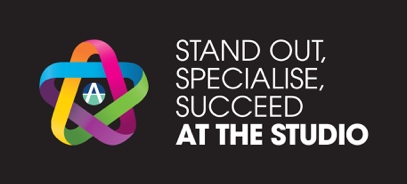 SENDCo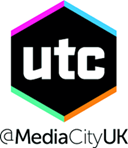 Leader of SEND across a twinned settingJob start: Required as soon as possibleSalary:  MPS/UPS Unique opportunity for a candidate who has the highest expectations and aspirations for all our children, championing the most vulnerable across twinned small sites in our Multi Academy Trust. Aldridge UTC MediaCity and Darwen Aldridge Enterprise Studio are both small colleges that share a twinned vision of curriculum and culture and offer creative and technical specialisms to age 13 – 19 students. Aldridge UTC MediaCity Established in 2015 and based in the heart of MediaCityUK, The UTC is a 14-19 mainstream University Technical College, specialising in creative digital media. Our facilities are truly cutting edge and industry standard in every area of the curriculum. We thrive on creating a ‘competitive advantage’ for our 350 students through unrivalled experiences linked to the media industry. Darwen Aldridge Enterprise Studio School Established in 2013 and located in the heart of historical Darwen on the edge of the West Pennine Moors, the Studio is the town’s best kept secret. Focussed on nurturing talent in students and staff across core and creative subjects and improving the life chances of every student. As a small school with a maximum of 250 students we offer a unique opportunity to work in a state of the art, iconic and historic building as part of a small cohesive team of staff.  We are seeking a qualified Leader of SEND who can appropriately divide their time between two settings and has a driven approach to supporting students to overcome any barrier to learning that they face. Most importantly, we need someone with a ’can do’ approach, and a real desire to bring out the best in young people, whatever it takes.  The Benefits:  Ongoing professional development within an exciting Multi Academy Trust  Working closely with senior staff and cluster leads across 2 sites  Development and demonstration of strategic workExcellent and genuine opportunities for career progression  Opportunities within a cluster of schools who are supportive and collaborate  Make a real difference in the engagement with education of the young people Be part of one of the few Studio Schools to thrive and be successful  Lead a small welcoming team that has a track record of improving results Download our application pack now and submit an Application Form (which includes a section for a supporting statement) to Katie.Russell@aldridgeeducation.org by 12 Noon on Monday 1st March 2021. Please note that we do not accept any supporting documents, all information relevant to your application should be included in the Application Form. To gain more information about the schools please visit www.utcmediacityuk.org.uk and www.daestudio.biz For questions about the position, please contact Katie.Russell@aldridgeeducation.orgUTC@MediaCityUK & Darwen Aldridge Enterprise Studio are committed to safeguarding children; successful candidates will be subject to an enhanced Disclosure and Barring Service check.  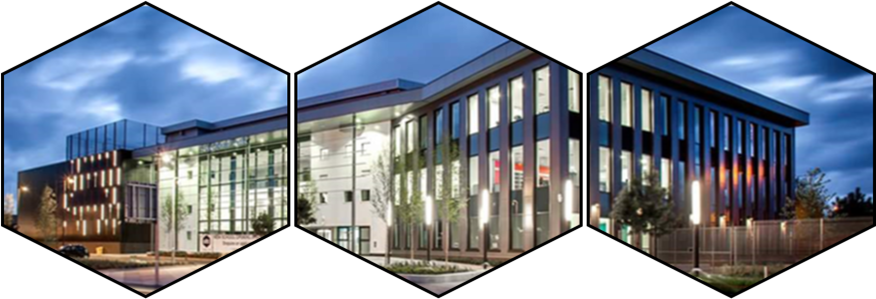 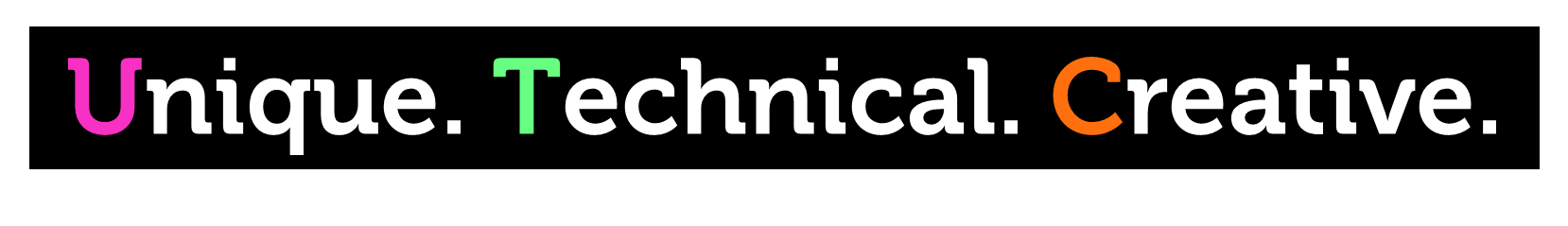 